为了在斋月里交纳天课而延迟交纳天课时间تأخير أداء الزكاة عن وقتها لإخراجها في شهر رمضان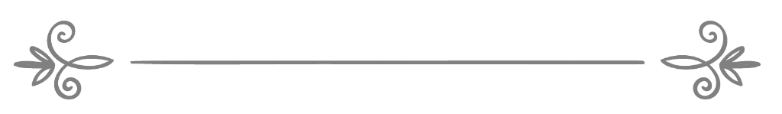 来源：伊斯兰问答网站مصدر : موقع الإسلام سؤال وجواب❧❧编审: 伊斯兰之家中文小组مراجعة: فريق اللغة الصينية بموقع دار الإسلام为了在斋月里交纳天课而延迟交纳天课时间问：首先，我感谢真主，然后感谢你们在这方面付出的努力，祈求真主使它成为你们的功过薄中的善功，并且使浏览这个网站的穆斯林或者非穆斯林从中获益；我的问题可以归纳如下：我在三年前找到了工作，而且薪水很好，感谢真主；我在计算到达交纳天课的法定数额（满贯）的时候，发现交纳天课的时间在伊斯兰历六月，但是我在不知不觉的情况下在伊斯兰历九月（斋月）交纳了天课，因为我以为可以选择交纳天课的时间，这种情况持续了两年，现在我想问一下，今年我像过去的两年那样在斋月里交纳天课吗？或者我在六月里交纳天课？由于在过去的两年里推迟交纳天课，我是否要估计每个月应该交纳的天课，然后交纳推迟的那几个月的天课？须知，我在斋月里交纳天课的时候，交纳了我拥有的所有钱财的天课，包括六月份之后获得的钱财。答：一切赞颂，全归真主。第一：如果钱财达到了教法规定数额，并且期满一年，必须要马上交纳天课，无缘无故的推迟交纳天课是有罪的行为，如果有合法的理由，比如找不到穷人等，推迟交纳天课是可以的。伊玛目脑威（愿主怜悯之）说：“如果天课必定了，并且能够交纳天课，我们必须要马上交纳天课，不能拖延和推迟，这是伊玛目马力克、艾哈迈德和大众学者的主张，因为真主说：“你们应该交纳天课。”这是要马上执行的命令。”《精华之解释》(5 / 308)。在《学术研究和教法律列常任委员会法太瓦》（9 / 398）中说：“问题：如果交纳天课的时间是在五月份，在没有任何理由的情况下，我们可以推迟到斋月交纳天课吗？回答：期满一年之后不能推迟交纳天课的时间，除非有合法的理由，比如在期满一年的时候找不到穷人，或者不能把天课送到他们的手里，或者没有现金等。至于为了等待斋月而推迟天课是不允许的，除非等待的时间很短，比如在伊斯兰历八月中旬就期满一年了，可以延迟时间，在斋月里交纳天课。学术研究和教法律列常任委员会的学者们阿卜杜•阿齐兹•本•阿卜杜拉•本•巴兹、阿卜杜拉·本·古伍德、阿卜杜拉·本·额德亚尼有人向谢赫伊本·欧赛米尼（愿主怜悯之）询问：“推迟交纳天课的时间，一直到斋月里交纳天课的教法律列是什么？” 他回答：“天课像其他的善功一样，如果在最好的时间里交纳天课，则是最优越的，但是，只要天课必定了，并且期满一年，必须要马上交纳天课，不要推迟到斋月；假如在七月份期满一年，不能推迟到斋月里交纳天课，而应该在七月份交纳天课；假如在一月份期满一年，不能推迟到斋月里交纳天课；如果在斋月里期满一年，则在斋月里交纳天课；假如穆斯林遇到了困难，天课没有达到一年的期限，可以提前交纳天课。”《伊本·欧赛米尼法太瓦全集》(18 / 295)。第二，因为询问者错误的认识而推迟天课，在斋月里交纳了天课，因其无知而没有罪责，而且他在斋月里交纳了天课，他已经完成了义务，不会因为推迟交纳天课的时间而肩负罪责，但是他在今年必须要按时交纳天课，也就是在六月份交纳，不要推迟到斋月。真主至知！